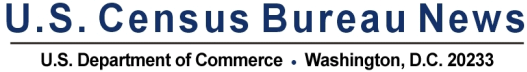 FOR IMMEDIATE RELEASE: THURSDAY, MARCH 26, 2015Public Information Office  							State contacts	301-763-3030									Detailed tablesemail: <pio@census.gov>	New Census Bureau Population Estimates Pinpoint Fastest-Growing Counties in Maryland	The U.S. Census Bureau reported today on where the heaviest population growth in Maryland was concentrated last year.	The fastest-growing county in Maryland between July 1, 2013, and July 1, 2014, was Howard County, whose population rose 1.4 percent over the period. Howard County was followed by Charles County (1.2 percent), Prince George’s County (1.1 percent), Montgomery County (1.0 percent) and Frederick County (0.9 percent).	With respect to numerical growth, Montgomery County added 10,680 people over the period, more than any other county in the state. It was followed by Prince George’s County, which grew by 10,231 people, Howard County (4,350), Anne Arundel County (3,785) and Baltimore County (3,042).		Montgomery County is the most populous county in Maryland, with 1,030,447 residents, followed by Prince George’s County and Baltimore County.	This information is based on annual population estimates for each of the nation’s counties, county equivalents, metropolitan areas and micropolitan areas since the 2010 Census and up to July 1, 2014. Internet tables are available showing rankings and components of population change (births, deaths, migration).     Throughout this year, on a flow basis, the Census Bureau is telling the economic side of this story through the release of statistics from its Economic Census Geographic Area Series. The Economic Census is conducted every five years and provides a comprehensive and detailed profile of the U.S. economy, covering millions of businesses representing more than 1,000 industries and providing unique portraits of American industries and local communities. Data on measures such as the number of establishments and employees, revenues, and payroll are included. Statistics are being provided for states, counties and places, including for more than 5,000 communities not available from previous economic censuses.-X-